Formulari Nr. 3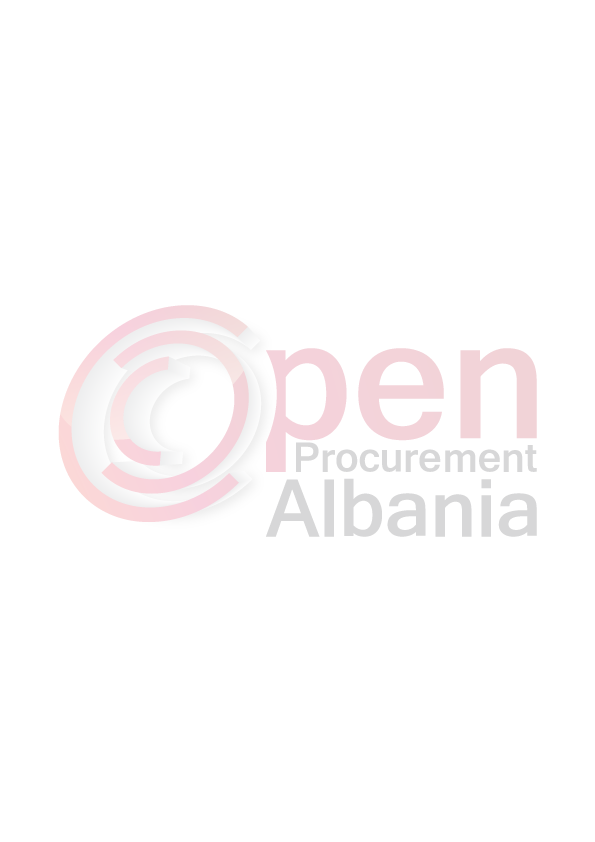 FTESË PËR OFERTËEmri dhe adresa e autoritetit kontraktorEmri : Bashkia MaliqAdresa : Bulevardi “Rinia” Maliq-Korce              Tel : +355 861 2 20 26E-mail___________________________________________Faqja e Internetit___________________________________________Autoriteti kontraktor do të zhvillojë procedurën e prokurimit me vlerë të vogël me fond limit: : 261.253 (Dyqind e gjashtedhjete e nje mije e dyqind e pesedhjete e tre ) leke pa tvsh me objekt: “Sistemim Asfaltim rruge te brendshme ne Fshatin Maliq”Data e zhvillimit do të jetë 02.03.2016,ora 17:00 në adresën www.app.gov.al Jeni të lutur të paraqisni ofertën tuaj për këtë objekt prokurimi me këto të dhëna (specifikimet teknike të mallit/shërbimit/punës):Objekti : Mbikqyrje punimesh per realizimin e objektit : Sistemim Asfaltim rruge te brendshme fshati Maliq.Operatori ekonomik i renditur i pari, përpara se të shpallet fitues, duhet të dorëzojë pranë autoritetit kontraktor (në rastet kur kërkohet), dokumentet si më poshtë:-Ekstraktin e  Regjistrit Tregtar për të Dhënat e Subjektit, Ekstraktin mbi Historikun e Subjektit, të lëshuara nga Qendra Kombëtare e Regjistrimit jo më parë se tre muaj nga dita e hapjes së ofertës.-Operatori duhet te paraqese kopjen e noterizuar te liçenses per mbikqyrje dhe kolaudim punimesh  per kategorite e meposhtemeNP-1; NP-4;NP-5;NP-7’NS-1;NS-6;NS-7.Operatori ekonomik i shpallur fitues duhet te dorzoje:Vertetim Banke ne llogarine e subjektit tregtar  i cili te perbaje -Nr.Llogarie - IBANOperatori ekonomik i renditur i pari duhet te paraqitet prane Autoritetit Kontraktor brenda 24 oreve nga shpallja e Klasifikimit.Afati i kryerjes se shërbimit do të jetë  6 muaj  duke filluar nga data e fillimit te punimeve.Në ofertën e tij, ofertuesit duhet të paraqesë të dhënat e plota të personit të kontaktit.TITULLARI I AUTORITETIT KONTRAKTOR /OSE PERSONI I AUTORIZUAR PREJ TIJGEZIM TOPÇIU_____________________________(emri, mbiemri, firma, vula)